ИЗВЕЩЕНИЕо проведении общественного обсуждения проектапостановления О внесении изменений в постановление администрации Краснокамского городского округа от 13.09.2021 №591-п «Об утверждении муниципальной программы «Экономическое развитие и промышленная политика Краснокамского городского округа»(вид документа стратегического планирования)АДМИНИСТРАЦИЯ 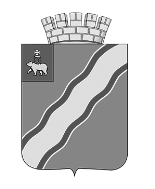 КРАСНОКАМСКОГО ГОРОДСКОГО ОКРУГАПОСТАНОВЛЕНИЕ____________                                                                                № ____________.О внесении изменений в постановление администрации Краснокамского городского округа от 13.09.2021 №591-п «Об утверждении муниципальной программы «Экономическое развитие и промышленная политика Краснокамского городского округа»В соответствии с постановлением администрации Краснокамского городского округа от 17 июня 2020 г. № 322-п «Об утверждении Порядка принятия решений о разработке муниципальных программ, их формирования и реализации», постановлением администрации Краснокамского городского округа от 03 июля 2020г. № 361-п «Об утверждении Перечня муниципальных программ Краснокамского городского округа» администрация Краснокамского городского округаПОСТАНОВЛЯЕТ:1. Внести изменения в постановление администрации Краснокамского городского округа от 13.09.2021 №591-п «Об утверждении муниципальной программы «Экономическое развитие и промышленная политика Краснокамского городского округа» (в редакции постановлений администрации Краснокамского городского округа от 09.03.2022 №151-п, от 06.09.2022 №738-п), изложив муниципальную программу в редакции согласно приложению.2. Постановление подлежит опубликованию в специальном выпуске «Официальные материалы органов местного самоуправления Краснокамского городского округа» газеты «Краснокамская звезда» и на официальном сайте Краснокамского городского округа http://krasnokamsk.ru.3. Контроль за исполнением постановления возложить на первого заместителя главы Краснокамского городского округа по экономическому развитию и управлению муниципальным имуществом А.В. Максимчука.Глава городского округа – глава администрации Краснокамского городского округа                                                    И.Я. БыкаризИ.И. Куличков4 48 90ПАСПОРТмуниципальной программыСИСТЕМА программных мероприятиймуниципальной программы Экономическое развитие и промышленная политика Краснокамского городского округаТАБЛИЦА показателей конечного результатамуниципальной программы Экономическое развитие и промышленная политика Краснокамского городского округаМЕТОДИКАрасчета значений показателей конечного результата муниципальной программы«Экономическое развитие и промышленная политика Краснокамского городского округа»№ п/пНаименование разделаСодержание раздела1231Наименование проекта документа стратегического планирования О внесении изменений в постановление администрации Краснокамского городского округа от 13.09.2021 №591-п «Об утверждении муниципальной программы «Экономическое развитие и промышленная политика Краснокамского городского округа»2Сведения о разработчике проекта документа стратегического планированияУправление экономического развития администрации Краснокамского городского округа3ФИО, должность, телефон и адрес электронной почты должностного лица, уполномоченного принимать предложения и (или) замечанияБаталова Олеся Андреевна, консультант сектора промышленности, предпринимательства и торговлиotd-ptt@bk.ru, 8(34273) 4-47-164Информация о способах предоставления замечаний и (или) предложений по проекту документа стратегического планированияЗамечания и предложение направлять на адрес электронной почты: otd-ptt@bk.ru5Период проведения общественного обсуждения и направления предложений и (или) замечаний по проекту документа стратегического планированияс 01 октября 2023 г. до 15 октября 2023 г. (включительно)6 Иная информация(заполняется при необходимости)Письменные замечания и предложения к проекту постановления принимаются к рассмотрению до даты окончания обсуждения проекта.№Наименование разделаСодержание разделаСодержание разделаСодержание разделаСодержание разделаСодержание разделаСодержание разделаСодержание разделаСодержание раздела12333333331Наименование программы Экономическое развитие и промышленная политика Краснокамского городского округа (далее – программа)Экономическое развитие и промышленная политика Краснокамского городского округа (далее – программа)Экономическое развитие и промышленная политика Краснокамского городского округа (далее – программа)Экономическое развитие и промышленная политика Краснокамского городского округа (далее – программа)Экономическое развитие и промышленная политика Краснокамского городского округа (далее – программа)Экономическое развитие и промышленная политика Краснокамского городского округа (далее – программа)Экономическое развитие и промышленная политика Краснокамского городского округа (далее – программа)Экономическое развитие и промышленная политика Краснокамского городского округа (далее – программа)2Ответственный руководитель программыПервый заместитель главы Краснокамского городского округа по экономическому развитию и управлению муниципальным имуществом – А. В. Максимчук Первый заместитель главы Краснокамского городского округа по экономическому развитию и управлению муниципальным имуществом – А. В. Максимчук Первый заместитель главы Краснокамского городского округа по экономическому развитию и управлению муниципальным имуществом – А. В. Максимчук Первый заместитель главы Краснокамского городского округа по экономическому развитию и управлению муниципальным имуществом – А. В. Максимчук Первый заместитель главы Краснокамского городского округа по экономическому развитию и управлению муниципальным имуществом – А. В. Максимчук Первый заместитель главы Краснокамского городского округа по экономическому развитию и управлению муниципальным имуществом – А. В. Максимчук Первый заместитель главы Краснокамского городского округа по экономическому развитию и управлению муниципальным имуществом – А. В. Максимчук Первый заместитель главы Краснокамского городского округа по экономическому развитию и управлению муниципальным имуществом – А. В. Максимчук 3Исполнитель программыУправление экономического развития  администрации Краснокамского городского округаУправление экономического развития  администрации Краснокамского городского округаУправление экономического развития  администрации Краснокамского городского округаУправление экономического развития  администрации Краснокамского городского округаУправление экономического развития  администрации Краснокамского городского округаУправление экономического развития  администрации Краснокамского городского округаУправление экономического развития  администрации Краснокамского городского округаУправление экономического развития  администрации Краснокамского городского округа4Участники программы Комитет земельных и имущественных отношений администрации Краснокамского городского округа (далее - КЗиИО),Управление экономического развития администрации Краснокамского городского округа (далее – УЭР),Агентство инвестиционного развития Пермского края (далее – АИР ПК),Организаторы мероприятий, направленных на продвижение инвестиционного потенциала (далее - организаторы мероприятий),Представители администрации Краснокамского городского округа (далее – администрация),МКУ «Краснокамск благоустройство» (далее – МКУ «КБ»)Комитет земельных и имущественных отношений администрации Краснокамского городского округа (далее - КЗиИО),Управление экономического развития администрации Краснокамского городского округа (далее – УЭР),Агентство инвестиционного развития Пермского края (далее – АИР ПК),Организаторы мероприятий, направленных на продвижение инвестиционного потенциала (далее - организаторы мероприятий),Представители администрации Краснокамского городского округа (далее – администрация),МКУ «Краснокамск благоустройство» (далее – МКУ «КБ»)Комитет земельных и имущественных отношений администрации Краснокамского городского округа (далее - КЗиИО),Управление экономического развития администрации Краснокамского городского округа (далее – УЭР),Агентство инвестиционного развития Пермского края (далее – АИР ПК),Организаторы мероприятий, направленных на продвижение инвестиционного потенциала (далее - организаторы мероприятий),Представители администрации Краснокамского городского округа (далее – администрация),МКУ «Краснокамск благоустройство» (далее – МКУ «КБ»)Комитет земельных и имущественных отношений администрации Краснокамского городского округа (далее - КЗиИО),Управление экономического развития администрации Краснокамского городского округа (далее – УЭР),Агентство инвестиционного развития Пермского края (далее – АИР ПК),Организаторы мероприятий, направленных на продвижение инвестиционного потенциала (далее - организаторы мероприятий),Представители администрации Краснокамского городского округа (далее – администрация),МКУ «Краснокамск благоустройство» (далее – МКУ «КБ»)Комитет земельных и имущественных отношений администрации Краснокамского городского округа (далее - КЗиИО),Управление экономического развития администрации Краснокамского городского округа (далее – УЭР),Агентство инвестиционного развития Пермского края (далее – АИР ПК),Организаторы мероприятий, направленных на продвижение инвестиционного потенциала (далее - организаторы мероприятий),Представители администрации Краснокамского городского округа (далее – администрация),МКУ «Краснокамск благоустройство» (далее – МКУ «КБ»)Комитет земельных и имущественных отношений администрации Краснокамского городского округа (далее - КЗиИО),Управление экономического развития администрации Краснокамского городского округа (далее – УЭР),Агентство инвестиционного развития Пермского края (далее – АИР ПК),Организаторы мероприятий, направленных на продвижение инвестиционного потенциала (далее - организаторы мероприятий),Представители администрации Краснокамского городского округа (далее – администрация),МКУ «Краснокамск благоустройство» (далее – МКУ «КБ»)Комитет земельных и имущественных отношений администрации Краснокамского городского округа (далее - КЗиИО),Управление экономического развития администрации Краснокамского городского округа (далее – УЭР),Агентство инвестиционного развития Пермского края (далее – АИР ПК),Организаторы мероприятий, направленных на продвижение инвестиционного потенциала (далее - организаторы мероприятий),Представители администрации Краснокамского городского округа (далее – администрация),МКУ «Краснокамск благоустройство» (далее – МКУ «КБ»)Комитет земельных и имущественных отношений администрации Краснокамского городского округа (далее - КЗиИО),Управление экономического развития администрации Краснокамского городского округа (далее – УЭР),Агентство инвестиционного развития Пермского края (далее – АИР ПК),Организаторы мероприятий, направленных на продвижение инвестиционного потенциала (далее - организаторы мероприятий),Представители администрации Краснокамского городского округа (далее – администрация),МКУ «Краснокамск благоустройство» (далее – МКУ «КБ»)5Характеристика текущего состояния сферы реализации программыОсновные экономические показатели Краснокамского городского округаОсновные экономические показатели Краснокамского городского округа2022 г.2022 г.2021 г.2021 г.Отн. 2022 к 2021, %Отн. 2022 к 2021, %5Характеристика текущего состояния сферы реализации программыОборот организаций, млн. руб.Оборот организаций, млн. руб.94 370,5194 370,5168 864,5068 864,50137,04137,045Характеристика текущего состояния сферы реализации программыОбъем отгруженных товаров собственного производства, выполненных работ и услуг, млн. руб.Объем отгруженных товаров собственного производства, выполненных работ и услуг, млн. руб.53 758,2953 758,2933 321,3833 321,38161,3161,35Характеристика текущего состояния сферы реализации программыОбъем инвестиций в основной капитал, млн. руб.Объем инвестиций в основной капитал, млн. руб.3 818,483 818,4813 675,8413 675,8427,927,95Характеристика текущего состояния сферы реализации программыОборот розничной торговли, млн. руб.Оборот розничной торговли, млн. руб.6 906,316 906,315 243,865 243,86131,7131,75Характеристика текущего состояния сферы реализации программыЧисленность населения, чел.Численность населения, чел.67 05567 05571 57071 57093,793,75Характеристика текущего состояния сферы реализации программыСреднемесячная заработная плата работников организаций КГО, руб.Среднемесячная заработная плата работников организаций КГО, руб.52 999,952 999,944 957,144 957,1117,9117,95Характеристика текущего состояния сферы реализации программыСреднесписочная численность  работников организаций КГО, чел.Среднесписочная численность  работников организаций КГО, чел.12 51212 51212 90412 90496,996,95Характеристика текущего состояния сферы реализации программыКоличество зарегистрированных индивидуальных предпринимателей (в т.ч. самозанятых) на 1 тысячу жителей, чел.Количество зарегистрированных индивидуальных предпринимателей (в т.ч. самозанятых) на 1 тысячу жителей, чел.262625251041045Характеристика текущего состояния сферы реализации программыИз таблицы показателей видно, что  динамика экономического развития Краснокамского городского округа положительная, наблюдается рост объема товара собственного производства, повышение среднемесячной заработной платы, но необходимо повысить инвестиционную деятельность организаций реального сектора экономики, в том числе устойчивое развитие малого и среднего предпринимательства во всех отраслях сектора экономики, сформировать условия для повышения заработной платы, соответствующей темпам роста производительности труда и качеству рабочей силы.Из таблицы показателей видно, что  динамика экономического развития Краснокамского городского округа положительная, наблюдается рост объема товара собственного производства, повышение среднемесячной заработной платы, но необходимо повысить инвестиционную деятельность организаций реального сектора экономики, в том числе устойчивое развитие малого и среднего предпринимательства во всех отраслях сектора экономики, сформировать условия для повышения заработной платы, соответствующей темпам роста производительности труда и качеству рабочей силы.Из таблицы показателей видно, что  динамика экономического развития Краснокамского городского округа положительная, наблюдается рост объема товара собственного производства, повышение среднемесячной заработной платы, но необходимо повысить инвестиционную деятельность организаций реального сектора экономики, в том числе устойчивое развитие малого и среднего предпринимательства во всех отраслях сектора экономики, сформировать условия для повышения заработной платы, соответствующей темпам роста производительности труда и качеству рабочей силы.Из таблицы показателей видно, что  динамика экономического развития Краснокамского городского округа положительная, наблюдается рост объема товара собственного производства, повышение среднемесячной заработной платы, но необходимо повысить инвестиционную деятельность организаций реального сектора экономики, в том числе устойчивое развитие малого и среднего предпринимательства во всех отраслях сектора экономики, сформировать условия для повышения заработной платы, соответствующей темпам роста производительности труда и качеству рабочей силы.Из таблицы показателей видно, что  динамика экономического развития Краснокамского городского округа положительная, наблюдается рост объема товара собственного производства, повышение среднемесячной заработной платы, но необходимо повысить инвестиционную деятельность организаций реального сектора экономики, в том числе устойчивое развитие малого и среднего предпринимательства во всех отраслях сектора экономики, сформировать условия для повышения заработной платы, соответствующей темпам роста производительности труда и качеству рабочей силы.Из таблицы показателей видно, что  динамика экономического развития Краснокамского городского округа положительная, наблюдается рост объема товара собственного производства, повышение среднемесячной заработной платы, но необходимо повысить инвестиционную деятельность организаций реального сектора экономики, в том числе устойчивое развитие малого и среднего предпринимательства во всех отраслях сектора экономики, сформировать условия для повышения заработной платы, соответствующей темпам роста производительности труда и качеству рабочей силы.Из таблицы показателей видно, что  динамика экономического развития Краснокамского городского округа положительная, наблюдается рост объема товара собственного производства, повышение среднемесячной заработной платы, но необходимо повысить инвестиционную деятельность организаций реального сектора экономики, в том числе устойчивое развитие малого и среднего предпринимательства во всех отраслях сектора экономики, сформировать условия для повышения заработной платы, соответствующей темпам роста производительности труда и качеству рабочей силы.Из таблицы показателей видно, что  динамика экономического развития Краснокамского городского округа положительная, наблюдается рост объема товара собственного производства, повышение среднемесячной заработной платы, но необходимо повысить инвестиционную деятельность организаций реального сектора экономики, в том числе устойчивое развитие малого и среднего предпринимательства во всех отраслях сектора экономики, сформировать условия для повышения заработной платы, соответствующей темпам роста производительности труда и качеству рабочей силы.6Цели программыСоздание условий для обеспечения роста благосостояния населения за счет развития экономики Краснокамского городского округа.Создание условий для обеспечения роста благосостояния населения за счет развития экономики Краснокамского городского округа.Создание условий для обеспечения роста благосостояния населения за счет развития экономики Краснокамского городского округа.Создание условий для обеспечения роста благосостояния населения за счет развития экономики Краснокамского городского округа.Создание условий для обеспечения роста благосостояния населения за счет развития экономики Краснокамского городского округа.Создание условий для обеспечения роста благосостояния населения за счет развития экономики Краснокамского городского округа.Создание условий для обеспечения роста благосостояния населения за счет развития экономики Краснокамского городского округа.Создание условий для обеспечения роста благосостояния населения за счет развития экономики Краснокамского городского округа.7Перечень подпрограмм и задач1.1.1. Задача. Развитие промышленности и инвестиционного капитала;1.1.2. Задача. Развитие и поддержка субъектов малого и среднего предпринимательства (далее – субъекты МСП) и  физических лиц, применяющих специальный налоговый режим «Налог на профессиональный доход» (далее – самозанятые).1.1.1. Задача. Развитие промышленности и инвестиционного капитала;1.1.2. Задача. Развитие и поддержка субъектов малого и среднего предпринимательства (далее – субъекты МСП) и  физических лиц, применяющих специальный налоговый режим «Налог на профессиональный доход» (далее – самозанятые).1.1.1. Задача. Развитие промышленности и инвестиционного капитала;1.1.2. Задача. Развитие и поддержка субъектов малого и среднего предпринимательства (далее – субъекты МСП) и  физических лиц, применяющих специальный налоговый режим «Налог на профессиональный доход» (далее – самозанятые).1.1.1. Задача. Развитие промышленности и инвестиционного капитала;1.1.2. Задача. Развитие и поддержка субъектов малого и среднего предпринимательства (далее – субъекты МСП) и  физических лиц, применяющих специальный налоговый режим «Налог на профессиональный доход» (далее – самозанятые).1.1.1. Задача. Развитие промышленности и инвестиционного капитала;1.1.2. Задача. Развитие и поддержка субъектов малого и среднего предпринимательства (далее – субъекты МСП) и  физических лиц, применяющих специальный налоговый режим «Налог на профессиональный доход» (далее – самозанятые).1.1.1. Задача. Развитие промышленности и инвестиционного капитала;1.1.2. Задача. Развитие и поддержка субъектов малого и среднего предпринимательства (далее – субъекты МСП) и  физических лиц, применяющих специальный налоговый режим «Налог на профессиональный доход» (далее – самозанятые).1.1.1. Задача. Развитие промышленности и инвестиционного капитала;1.1.2. Задача. Развитие и поддержка субъектов малого и среднего предпринимательства (далее – субъекты МСП) и  физических лиц, применяющих специальный налоговый режим «Налог на профессиональный доход» (далее – самозанятые).1.1.1. Задача. Развитие промышленности и инвестиционного капитала;1.1.2. Задача. Развитие и поддержка субъектов малого и среднего предпринимательства (далее – субъекты МСП) и  физических лиц, применяющих специальный налоговый режим «Налог на профессиональный доход» (далее – самозанятые).8Сроки реализации программы с 2022 по 2026с 2022 по 2026с 2022 по 2026с 2022 по 2026с 2022 по 2026с 2022 по 2026с 2022 по 2026с 2022 по 20269Объемы и источники финансирования,тыс. руб.202220232023202420242025202520269Объемы и источники финансирования,тыс. руб.фактпланпланпланпланпланпланплан9программа, всего в т.ч.:9бюджет Краснокамского городского округа(далее – бюджет КГО)0,00600,00600,003458,003458,000,000,000,0010Показатели конечного результата целей (ПКР) программы, ед. изм. 2022202320242025202610Показатели конечного результата целей (ПКР) программы, ед. изм. фактпланпланпланплан10Среднемесячная заработная плата работников организаций КГО, руб.52 999,953925,057376,260761,460761,4КодНаименование показателяЗначения показателей непосредственного результата (ПНР) <1>Значения показателей непосредственного результата (ПНР) <1>Значения показателей непосредственного результата (ПНР) <1>Значения показателей непосредственного результата (ПНР) <1>Значения показателей непосредственного результата (ПНР) <1>Участник программыКод бюджетной классификацииКод бюджетной классификацииКод бюджетной классификацииКод бюджетной классификацииКод бюджетной классификацииКод бюджетной классификацииКод бюджетной классификацииИсточник финанси-рования<5>Объем финансирования,тыс. руб. <1>Объем финансирования,тыс. руб. <1>Объем финансирования,тыс. руб. <1>Объем финансирования,тыс. руб. <1>Объем финансирования,тыс. руб. <1>Объем финансирования,тыс. руб. <1>КодНаименование показателя20222023202420252026Участник программыГРБСГРБСРзПрРзПрЦСРЦСРКВРИсточник финанси-рования<5>202220232023202420252026КодНаименование показателяфактпланпланпланпланУчастник программыГРБСГРБСРзПрРзПрЦСРЦСРКВРИсточник финанси-рования<5>фактпланпланпланпланплан123456789999999101112131314151.Муниципальная программа «Экономическое развитие и промышленная политика Краснокамского городского округа» Муниципальная программа «Экономическое развитие и промышленная политика Краснокамского городского округа» Муниципальная программа «Экономическое развитие и промышленная политика Краснокамского городского округа» Муниципальная программа «Экономическое развитие и промышленная политика Краснокамского городского округа» Муниципальная программа «Экономическое развитие и промышленная политика Краснокамского городского округа» Муниципальная программа «Экономическое развитие и промышленная политика Краснокамского городского округа» Муниципальная программа «Экономическое развитие и промышленная политика Краснокамского городского округа» Муниципальная программа «Экономическое развитие и промышленная политика Краснокамского городского округа» Муниципальная программа «Экономическое развитие и промышленная политика Краснокамского городского округа» Муниципальная программа «Экономическое развитие и промышленная политика Краснокамского городского округа» Муниципальная программа «Экономическое развитие и промышленная политика Краснокамского городского округа» Муниципальная программа «Экономическое развитие и промышленная политика Краснокамского городского округа» Муниципальная программа «Экономическое развитие и промышленная политика Краснокамского городского округа» Муниципальная программа «Экономическое развитие и промышленная политика Краснокамского городского округа» Всего, в т.ч.: -600,003458,003458,00--бюджет КГО-600,003458,003458,00--бюджет КГО-600,003458,003458,00--1.1.1.1Основное мероприятие «Привлечение инвесторов в Краснокамский городской округ»Основное мероприятие «Привлечение инвесторов в Краснокамский городской округ»Основное мероприятие «Привлечение инвесторов в Краснокамский городской округ»Основное мероприятие «Привлечение инвесторов в Краснокамский городской округ»Основное мероприятие «Привлечение инвесторов в Краснокамский городской округ»Основное мероприятие «Привлечение инвесторов в Краснокамский городской округ»Основное мероприятие «Привлечение инвесторов в Краснокамский городской округ»Основное мероприятие «Привлечение инвесторов в Краснокамский городской округ»Основное мероприятие «Привлечение инвесторов в Краснокамский городской округ»Основное мероприятие «Привлечение инвесторов в Краснокамский городской округ»Основное мероприятие «Привлечение инвесторов в Краснокамский городской округ»Основное мероприятие «Привлечение инвесторов в Краснокамский городской округ»Основное мероприятие «Привлечение инвесторов в Краснокамский городской округ»Основное мероприятие «Привлечение инвесторов в Краснокамский городской округ»Всего, в т.ч.: ------бюджет КГО------1.1.1.1.1Мероприятие «Ведение реестра инвестиционных площадок (земельных участков), сформированных в КГО в течение года и соответствующих требованиям»Мероприятие «Ведение реестра инвестиционных площадок (земельных участков), сформированных в КГО в течение года и соответствующих требованиям»Мероприятие «Ведение реестра инвестиционных площадок (земельных участков), сформированных в КГО в течение года и соответствующих требованиям»Мероприятие «Ведение реестра инвестиционных площадок (земельных участков), сформированных в КГО в течение года и соответствующих требованиям»Мероприятие «Ведение реестра инвестиционных площадок (земельных участков), сформированных в КГО в течение года и соответствующих требованиям»Мероприятие «Ведение реестра инвестиционных площадок (земельных участков), сформированных в КГО в течение года и соответствующих требованиям»Мероприятие «Ведение реестра инвестиционных площадок (земельных участков), сформированных в КГО в течение года и соответствующих требованиям»Мероприятие «Ведение реестра инвестиционных площадок (земельных участков), сформированных в КГО в течение года и соответствующих требованиям»Мероприятие «Ведение реестра инвестиционных площадок (земельных участков), сформированных в КГО в течение года и соответствующих требованиям»Мероприятие «Ведение реестра инвестиционных площадок (земельных участков), сформированных в КГО в течение года и соответствующих требованиям»Мероприятие «Ведение реестра инвестиционных площадок (земельных участков), сформированных в КГО в течение года и соответствующих требованиям»Мероприятие «Ведение реестра инвестиционных площадок (земельных участков), сформированных в КГО в течение года и соответствующих требованиям»Мероприятие «Ведение реестра инвестиционных площадок (земельных участков), сформированных в КГО в течение года и соответствующих требованиям»Мероприятие «Ведение реестра инвестиционных площадок (земельных участков), сформированных в КГО в течение года и соответствующих требованиям»Всего, в т.ч.: ------бюджет КГО------1.1.1.1.1.1Количество инвестиционных площадок, ед.22222УЭРВсего, в т.ч.:------1.1.1.1.1.1Количество инвестиционных площадок, ед.22222КЗиИОбюджет КГО------1.1.1.1.2Мероприятие «Ведение реестра действующих приоритетных инвестиционных проектов (ПИП) и (или) (МПИП) на территории Краснокамского городского округа»Мероприятие «Ведение реестра действующих приоритетных инвестиционных проектов (ПИП) и (или) (МПИП) на территории Краснокамского городского округа»Мероприятие «Ведение реестра действующих приоритетных инвестиционных проектов (ПИП) и (или) (МПИП) на территории Краснокамского городского округа»Мероприятие «Ведение реестра действующих приоритетных инвестиционных проектов (ПИП) и (или) (МПИП) на территории Краснокамского городского округа»Мероприятие «Ведение реестра действующих приоритетных инвестиционных проектов (ПИП) и (или) (МПИП) на территории Краснокамского городского округа»Мероприятие «Ведение реестра действующих приоритетных инвестиционных проектов (ПИП) и (или) (МПИП) на территории Краснокамского городского округа»Мероприятие «Ведение реестра действующих приоритетных инвестиционных проектов (ПИП) и (или) (МПИП) на территории Краснокамского городского округа»Мероприятие «Ведение реестра действующих приоритетных инвестиционных проектов (ПИП) и (или) (МПИП) на территории Краснокамского городского округа»Мероприятие «Ведение реестра действующих приоритетных инвестиционных проектов (ПИП) и (или) (МПИП) на территории Краснокамского городского округа»Мероприятие «Ведение реестра действующих приоритетных инвестиционных проектов (ПИП) и (или) (МПИП) на территории Краснокамского городского округа»Мероприятие «Ведение реестра действующих приоритетных инвестиционных проектов (ПИП) и (или) (МПИП) на территории Краснокамского городского округа»Мероприятие «Ведение реестра действующих приоритетных инвестиционных проектов (ПИП) и (или) (МПИП) на территории Краснокамского городского округа»Мероприятие «Ведение реестра действующих приоритетных инвестиционных проектов (ПИП) и (или) (МПИП) на территории Краснокамского городского округа»Мероприятие «Ведение реестра действующих приоритетных инвестиционных проектов (ПИП) и (или) (МПИП) на территории Краснокамского городского округа»Всего, в т.ч.:------бюджет КГО------1.1.1.1.2.1Количество действующих проектов, ед.44444УЭРВсего, в т.ч.:------1.1.1.1.2.1Количество действующих проектов, ед.44444АИР ПКбюджет КГО------1.1.1.1.3Мероприятие «Координация деятельности по присвоению статуса ПИП и (или) (МПИП) инвестиционным проектам Краснокамского городского округа»Мероприятие «Координация деятельности по присвоению статуса ПИП и (или) (МПИП) инвестиционным проектам Краснокамского городского округа»Мероприятие «Координация деятельности по присвоению статуса ПИП и (или) (МПИП) инвестиционным проектам Краснокамского городского округа»Мероприятие «Координация деятельности по присвоению статуса ПИП и (или) (МПИП) инвестиционным проектам Краснокамского городского округа»Мероприятие «Координация деятельности по присвоению статуса ПИП и (или) (МПИП) инвестиционным проектам Краснокамского городского округа»Мероприятие «Координация деятельности по присвоению статуса ПИП и (или) (МПИП) инвестиционным проектам Краснокамского городского округа»Мероприятие «Координация деятельности по присвоению статуса ПИП и (или) (МПИП) инвестиционным проектам Краснокамского городского округа»Мероприятие «Координация деятельности по присвоению статуса ПИП и (или) (МПИП) инвестиционным проектам Краснокамского городского округа»Мероприятие «Координация деятельности по присвоению статуса ПИП и (или) (МПИП) инвестиционным проектам Краснокамского городского округа»Мероприятие «Координация деятельности по присвоению статуса ПИП и (или) (МПИП) инвестиционным проектам Краснокамского городского округа»Мероприятие «Координация деятельности по присвоению статуса ПИП и (или) (МПИП) инвестиционным проектам Краснокамского городского округа»Мероприятие «Координация деятельности по присвоению статуса ПИП и (или) (МПИП) инвестиционным проектам Краснокамского городского округа»Мероприятие «Координация деятельности по присвоению статуса ПИП и (или) (МПИП) инвестиционным проектам Краснокамского городского округа»Мероприятие «Координация деятельности по присвоению статуса ПИП и (или) (МПИП) инвестиционным проектам Краснокамского городского округа»Всего, в т.ч.:------бюджет КГО------1.1.1.1.3.1Количество проектов, которым впервые в отчетном году присвоен статус ПИП и (или) МПИП, ед.11111УЭРВсего, в т.ч.:------1.1.1.1.3.1Количество проектов, которым впервые в отчетном году присвоен статус ПИП и (или) МПИП, ед.11111АИР ПКбюджет КГО------1.1.1.1.4Мероприятие «Участие представителей администрации Краснокамского городского округа в региональных, федеральных и международных мероприятий, направленных на продвижение инвестиционного потенциала округа»Мероприятие «Участие представителей администрации Краснокамского городского округа в региональных, федеральных и международных мероприятий, направленных на продвижение инвестиционного потенциала округа»Мероприятие «Участие представителей администрации Краснокамского городского округа в региональных, федеральных и международных мероприятий, направленных на продвижение инвестиционного потенциала округа»Мероприятие «Участие представителей администрации Краснокамского городского округа в региональных, федеральных и международных мероприятий, направленных на продвижение инвестиционного потенциала округа»Мероприятие «Участие представителей администрации Краснокамского городского округа в региональных, федеральных и международных мероприятий, направленных на продвижение инвестиционного потенциала округа»Мероприятие «Участие представителей администрации Краснокамского городского округа в региональных, федеральных и международных мероприятий, направленных на продвижение инвестиционного потенциала округа»Мероприятие «Участие представителей администрации Краснокамского городского округа в региональных, федеральных и международных мероприятий, направленных на продвижение инвестиционного потенциала округа»Мероприятие «Участие представителей администрации Краснокамского городского округа в региональных, федеральных и международных мероприятий, направленных на продвижение инвестиционного потенциала округа»Мероприятие «Участие представителей администрации Краснокамского городского округа в региональных, федеральных и международных мероприятий, направленных на продвижение инвестиционного потенциала округа»Мероприятие «Участие представителей администрации Краснокамского городского округа в региональных, федеральных и международных мероприятий, направленных на продвижение инвестиционного потенциала округа»Мероприятие «Участие представителей администрации Краснокамского городского округа в региональных, федеральных и международных мероприятий, направленных на продвижение инвестиционного потенциала округа»Мероприятие «Участие представителей администрации Краснокамского городского округа в региональных, федеральных и международных мероприятий, направленных на продвижение инвестиционного потенциала округа»Мероприятие «Участие представителей администрации Краснокамского городского округа в региональных, федеральных и международных мероприятий, направленных на продвижение инвестиционного потенциала округа»Мероприятие «Участие представителей администрации Краснокамского городского округа в региональных, федеральных и международных мероприятий, направленных на продвижение инвестиционного потенциала округа»Всего, в т.ч.:------бюджет КГО------1.1.1.1.4.1Количество мероприятий, ед.33333администрацияВсего, в т.ч.:------1.1.1.1.4.1Количество мероприятий, ед.33333администрациябюджет КГО------1.1.1.2Основное мероприятие «Разработка документов стратегического планирования»Основное мероприятие «Разработка документов стратегического планирования»Основное мероприятие «Разработка документов стратегического планирования»Основное мероприятие «Разработка документов стратегического планирования»Основное мероприятие «Разработка документов стратегического планирования»Основное мероприятие «Разработка документов стратегического планирования»Основное мероприятие «Разработка документов стратегического планирования»Основное мероприятие «Разработка документов стратегического планирования»Основное мероприятие «Разработка документов стратегического планирования»Основное мероприятие «Разработка документов стратегического планирования»Основное мероприятие «Разработка документов стратегического планирования»Основное мероприятие «Разработка документов стратегического планирования»Основное мероприятие «Разработка документов стратегического планирования»Основное мероприятие «Разработка документов стратегического планирования»Всего, в т.ч.: --3458,003458,00--бюджет КГО--3458,003458,00--1.1.1.2.1Мероприятие «Разработка стратегии социально-экономического развития Краснокамскомского городского округа на период до 2040 года и плана мероприятий»Мероприятие «Разработка стратегии социально-экономического развития Краснокамскомского городского округа на период до 2040 года и плана мероприятий»Мероприятие «Разработка стратегии социально-экономического развития Краснокамскомского городского округа на период до 2040 года и плана мероприятий»Мероприятие «Разработка стратегии социально-экономического развития Краснокамскомского городского округа на период до 2040 года и плана мероприятий»Мероприятие «Разработка стратегии социально-экономического развития Краснокамскомского городского округа на период до 2040 года и плана мероприятий»Мероприятие «Разработка стратегии социально-экономического развития Краснокамскомского городского округа на период до 2040 года и плана мероприятий»Мероприятие «Разработка стратегии социально-экономического развития Краснокамскомского городского округа на период до 2040 года и плана мероприятий»Мероприятие «Разработка стратегии социально-экономического развития Краснокамскомского городского округа на период до 2040 года и плана мероприятий»Мероприятие «Разработка стратегии социально-экономического развития Краснокамскомского городского округа на период до 2040 года и плана мероприятий»Мероприятие «Разработка стратегии социально-экономического развития Краснокамскомского городского округа на период до 2040 года и плана мероприятий»Мероприятие «Разработка стратегии социально-экономического развития Краснокамскомского городского округа на период до 2040 года и плана мероприятий»Мероприятие «Разработка стратегии социально-экономического развития Краснокамскомского городского округа на период до 2040 года и плана мероприятий»Мероприятие «Разработка стратегии социально-экономического развития Краснокамскомского городского округа на период до 2040 года и плана мероприятий»Мероприятие «Разработка стратегии социально-экономического развития Краснокамскомского городского округа на период до 2040 года и плана мероприятий»Всего, в т.ч.: --3458,003458,00--бюджет КГО--3458,003458,00--1.1.1.2.1.1Количество документов стратегического планирования, ед.00100администрация7330113011320002430502000243050200200Всего, в т.ч.:--3458,003458,00--1.1.1.2.1.1Количество документов стратегического планирования, ед.00100администрация7330113011320002430502000243050200200бюджет КГО--3458,003458,00--1.1.1.3Основное мероприятие «Оказание информационной поддержки субъектам МСП и самозанятым Краснокамского городского округа»Основное мероприятие «Оказание информационной поддержки субъектам МСП и самозанятым Краснокамского городского округа»Основное мероприятие «Оказание информационной поддержки субъектам МСП и самозанятым Краснокамского городского округа»Основное мероприятие «Оказание информационной поддержки субъектам МСП и самозанятым Краснокамского городского округа»Основное мероприятие «Оказание информационной поддержки субъектам МСП и самозанятым Краснокамского городского округа»Основное мероприятие «Оказание информационной поддержки субъектам МСП и самозанятым Краснокамского городского округа»Основное мероприятие «Оказание информационной поддержки субъектам МСП и самозанятым Краснокамского городского округа»Основное мероприятие «Оказание информационной поддержки субъектам МСП и самозанятым Краснокамского городского округа»Основное мероприятие «Оказание информационной поддержки субъектам МСП и самозанятым Краснокамского городского округа»Основное мероприятие «Оказание информационной поддержки субъектам МСП и самозанятым Краснокамского городского округа»Основное мероприятие «Оказание информационной поддержки субъектам МСП и самозанятым Краснокамского городского округа»Основное мероприятие «Оказание информационной поддержки субъектам МСП и самозанятым Краснокамского городского округа»Основное мероприятие «Оказание информационной поддержки субъектам МСП и самозанятым Краснокамского городского округа»Основное мероприятие «Оказание информационной поддержки субъектам МСП и самозанятым Краснокамского городского округа»Всего, в т.ч.: ------бюджет КГО------1.1.1.3.1Мероприятие «Размещение в средствах массовой информации и сети Интернет публикаций о мерах, направленных на поддержку малого и среднего предпринимательства, популяризацию предпринимательства»Мероприятие «Размещение в средствах массовой информации и сети Интернет публикаций о мерах, направленных на поддержку малого и среднего предпринимательства, популяризацию предпринимательства»Мероприятие «Размещение в средствах массовой информации и сети Интернет публикаций о мерах, направленных на поддержку малого и среднего предпринимательства, популяризацию предпринимательства»Мероприятие «Размещение в средствах массовой информации и сети Интернет публикаций о мерах, направленных на поддержку малого и среднего предпринимательства, популяризацию предпринимательства»Мероприятие «Размещение в средствах массовой информации и сети Интернет публикаций о мерах, направленных на поддержку малого и среднего предпринимательства, популяризацию предпринимательства»Мероприятие «Размещение в средствах массовой информации и сети Интернет публикаций о мерах, направленных на поддержку малого и среднего предпринимательства, популяризацию предпринимательства»Мероприятие «Размещение в средствах массовой информации и сети Интернет публикаций о мерах, направленных на поддержку малого и среднего предпринимательства, популяризацию предпринимательства»Мероприятие «Размещение в средствах массовой информации и сети Интернет публикаций о мерах, направленных на поддержку малого и среднего предпринимательства, популяризацию предпринимательства»Мероприятие «Размещение в средствах массовой информации и сети Интернет публикаций о мерах, направленных на поддержку малого и среднего предпринимательства, популяризацию предпринимательства»Мероприятие «Размещение в средствах массовой информации и сети Интернет публикаций о мерах, направленных на поддержку малого и среднего предпринимательства, популяризацию предпринимательства»Мероприятие «Размещение в средствах массовой информации и сети Интернет публикаций о мерах, направленных на поддержку малого и среднего предпринимательства, популяризацию предпринимательства»Мероприятие «Размещение в средствах массовой информации и сети Интернет публикаций о мерах, направленных на поддержку малого и среднего предпринимательства, популяризацию предпринимательства»Мероприятие «Размещение в средствах массовой информации и сети Интернет публикаций о мерах, направленных на поддержку малого и среднего предпринимательства, популяризацию предпринимательства»Мероприятие «Размещение в средствах массовой информации и сети Интернет публикаций о мерах, направленных на поддержку малого и среднего предпринимательства, популяризацию предпринимательства»Всего, в т.ч.: ------бюджет КГО------1.1.1.3.1.1Количество публикаций, ед.4050607080администрацияВсего, в т.ч.:------1.1.1.3.1.1Количество публикаций, ед.4050607080администрациябюджет КГО------1.1.1.4Основное мероприятие «Оказание имущественной поддержки субъектам МСП, организациям, образующим инфраструктуру развития малого и среднего предпринимательства, и самозанятым Краснокамского городского округа»Основное мероприятие «Оказание имущественной поддержки субъектам МСП, организациям, образующим инфраструктуру развития малого и среднего предпринимательства, и самозанятым Краснокамского городского округа»Основное мероприятие «Оказание имущественной поддержки субъектам МСП, организациям, образующим инфраструктуру развития малого и среднего предпринимательства, и самозанятым Краснокамского городского округа»Основное мероприятие «Оказание имущественной поддержки субъектам МСП, организациям, образующим инфраструктуру развития малого и среднего предпринимательства, и самозанятым Краснокамского городского округа»Основное мероприятие «Оказание имущественной поддержки субъектам МСП, организациям, образующим инфраструктуру развития малого и среднего предпринимательства, и самозанятым Краснокамского городского округа»Основное мероприятие «Оказание имущественной поддержки субъектам МСП, организациям, образующим инфраструктуру развития малого и среднего предпринимательства, и самозанятым Краснокамского городского округа»Основное мероприятие «Оказание имущественной поддержки субъектам МСП, организациям, образующим инфраструктуру развития малого и среднего предпринимательства, и самозанятым Краснокамского городского округа»Основное мероприятие «Оказание имущественной поддержки субъектам МСП, организациям, образующим инфраструктуру развития малого и среднего предпринимательства, и самозанятым Краснокамского городского округа»Основное мероприятие «Оказание имущественной поддержки субъектам МСП, организациям, образующим инфраструктуру развития малого и среднего предпринимательства, и самозанятым Краснокамского городского округа»Основное мероприятие «Оказание имущественной поддержки субъектам МСП, организациям, образующим инфраструктуру развития малого и среднего предпринимательства, и самозанятым Краснокамского городского округа»Основное мероприятие «Оказание имущественной поддержки субъектам МСП, организациям, образующим инфраструктуру развития малого и среднего предпринимательства, и самозанятым Краснокамского городского округа»Основное мероприятие «Оказание имущественной поддержки субъектам МСП, организациям, образующим инфраструктуру развития малого и среднего предпринимательства, и самозанятым Краснокамского городского округа»Основное мероприятие «Оказание имущественной поддержки субъектам МСП, организациям, образующим инфраструктуру развития малого и среднего предпринимательства, и самозанятым Краснокамского городского округа»Основное мероприятие «Оказание имущественной поддержки субъектам МСП, организациям, образующим инфраструктуру развития малого и среднего предпринимательства, и самозанятым Краснокамского городского округа»Всего, в т.ч.: -600,0----бюджет КГО-600,0----1.1.1.4.1Мероприятие «Ведение Перечня муниципального имущества для предоставления во владение и (или) в пользование субъектам МСП, организациям, образующим инфраструктуру поддержки субъектов МСП, и самозанятым»Мероприятие «Ведение Перечня муниципального имущества для предоставления во владение и (или) в пользование субъектам МСП, организациям, образующим инфраструктуру поддержки субъектов МСП, и самозанятым»Мероприятие «Ведение Перечня муниципального имущества для предоставления во владение и (или) в пользование субъектам МСП, организациям, образующим инфраструктуру поддержки субъектов МСП, и самозанятым»Мероприятие «Ведение Перечня муниципального имущества для предоставления во владение и (или) в пользование субъектам МСП, организациям, образующим инфраструктуру поддержки субъектов МСП, и самозанятым»Мероприятие «Ведение Перечня муниципального имущества для предоставления во владение и (или) в пользование субъектам МСП, организациям, образующим инфраструктуру поддержки субъектов МСП, и самозанятым»Мероприятие «Ведение Перечня муниципального имущества для предоставления во владение и (или) в пользование субъектам МСП, организациям, образующим инфраструктуру поддержки субъектов МСП, и самозанятым»Мероприятие «Ведение Перечня муниципального имущества для предоставления во владение и (или) в пользование субъектам МСП, организациям, образующим инфраструктуру поддержки субъектов МСП, и самозанятым»Мероприятие «Ведение Перечня муниципального имущества для предоставления во владение и (или) в пользование субъектам МСП, организациям, образующим инфраструктуру поддержки субъектов МСП, и самозанятым»Мероприятие «Ведение Перечня муниципального имущества для предоставления во владение и (или) в пользование субъектам МСП, организациям, образующим инфраструктуру поддержки субъектов МСП, и самозанятым»Мероприятие «Ведение Перечня муниципального имущества для предоставления во владение и (или) в пользование субъектам МСП, организациям, образующим инфраструктуру поддержки субъектов МСП, и самозанятым»Мероприятие «Ведение Перечня муниципального имущества для предоставления во владение и (или) в пользование субъектам МСП, организациям, образующим инфраструктуру поддержки субъектов МСП, и самозанятым»Мероприятие «Ведение Перечня муниципального имущества для предоставления во владение и (или) в пользование субъектам МСП, организациям, образующим инфраструктуру поддержки субъектов МСП, и самозанятым»Мероприятие «Ведение Перечня муниципального имущества для предоставления во владение и (или) в пользование субъектам МСП, организациям, образующим инфраструктуру поддержки субъектов МСП, и самозанятым»Мероприятие «Ведение Перечня муниципального имущества для предоставления во владение и (или) в пользование субъектам МСП, организациям, образующим инфраструктуру поддержки субъектов МСП, и самозанятым»Всего, в т.ч.: ------бюджет КГО------1.1.1.4.1.1Наличие перечня муниципального имущества, ед.11111КЗиИО Всего, в т.ч.:------1.1.1.4.1.1Наличие перечня муниципального имущества, ед.11111УЭРбюджет КГО------1.1.1.4.2Мероприятие «Предоставление муниципального имущества, включенного в Перечень, во владение и (или) в пользование субъектам МСП и организациям, образующим инфраструктуру поддержки субъектов МСП, и самозанятым»Мероприятие «Предоставление муниципального имущества, включенного в Перечень, во владение и (или) в пользование субъектам МСП и организациям, образующим инфраструктуру поддержки субъектов МСП, и самозанятым»Мероприятие «Предоставление муниципального имущества, включенного в Перечень, во владение и (или) в пользование субъектам МСП и организациям, образующим инфраструктуру поддержки субъектов МСП, и самозанятым»Мероприятие «Предоставление муниципального имущества, включенного в Перечень, во владение и (или) в пользование субъектам МСП и организациям, образующим инфраструктуру поддержки субъектов МСП, и самозанятым»Мероприятие «Предоставление муниципального имущества, включенного в Перечень, во владение и (или) в пользование субъектам МСП и организациям, образующим инфраструктуру поддержки субъектов МСП, и самозанятым»Мероприятие «Предоставление муниципального имущества, включенного в Перечень, во владение и (или) в пользование субъектам МСП и организациям, образующим инфраструктуру поддержки субъектов МСП, и самозанятым»Мероприятие «Предоставление муниципального имущества, включенного в Перечень, во владение и (или) в пользование субъектам МСП и организациям, образующим инфраструктуру поддержки субъектов МСП, и самозанятым»Мероприятие «Предоставление муниципального имущества, включенного в Перечень, во владение и (или) в пользование субъектам МСП и организациям, образующим инфраструктуру поддержки субъектов МСП, и самозанятым»Мероприятие «Предоставление муниципального имущества, включенного в Перечень, во владение и (или) в пользование субъектам МСП и организациям, образующим инфраструктуру поддержки субъектов МСП, и самозанятым»Мероприятие «Предоставление муниципального имущества, включенного в Перечень, во владение и (или) в пользование субъектам МСП и организациям, образующим инфраструктуру поддержки субъектов МСП, и самозанятым»Мероприятие «Предоставление муниципального имущества, включенного в Перечень, во владение и (или) в пользование субъектам МСП и организациям, образующим инфраструктуру поддержки субъектов МСП, и самозанятым»Мероприятие «Предоставление муниципального имущества, включенного в Перечень, во владение и (или) в пользование субъектам МСП и организациям, образующим инфраструктуру поддержки субъектов МСП, и самозанятым»Мероприятие «Предоставление муниципального имущества, включенного в Перечень, во владение и (или) в пользование субъектам МСП и организациям, образующим инфраструктуру поддержки субъектов МСП, и самозанятым»Мероприятие «Предоставление муниципального имущества, включенного в Перечень, во владение и (или) в пользование субъектам МСП и организациям, образующим инфраструктуру поддержки субъектов МСП, и самозанятым»Всего, в т.ч.: ------бюджет КГО------1.1.1.4.2.1Количество субъектов получивших имущественную поддержку, ед.678910КЗиИО Всего, в т.ч.:------1.1.1.4.2.1Количество субъектов получивших имущественную поддержку, ед.678910УЭРбюджет КГО------1.1.1.4.3Мероприятие «Обустройство торговых мест на территории мини-рынков в микрорайонах Гознак, Звездный»Мероприятие «Обустройство торговых мест на территории мини-рынков в микрорайонах Гознак, Звездный»Мероприятие «Обустройство торговых мест на территории мини-рынков в микрорайонах Гознак, Звездный»Мероприятие «Обустройство торговых мест на территории мини-рынков в микрорайонах Гознак, Звездный»Мероприятие «Обустройство торговых мест на территории мини-рынков в микрорайонах Гознак, Звездный»Мероприятие «Обустройство торговых мест на территории мини-рынков в микрорайонах Гознак, Звездный»Мероприятие «Обустройство торговых мест на территории мини-рынков в микрорайонах Гознак, Звездный»Мероприятие «Обустройство торговых мест на территории мини-рынков в микрорайонах Гознак, Звездный»Мероприятие «Обустройство торговых мест на территории мини-рынков в микрорайонах Гознак, Звездный»Мероприятие «Обустройство торговых мест на территории мини-рынков в микрорайонах Гознак, Звездный»Мероприятие «Обустройство торговых мест на территории мини-рынков в микрорайонах Гознак, Звездный»Мероприятие «Обустройство торговых мест на территории мини-рынков в микрорайонах Гознак, Звездный»Мероприятие «Обустройство торговых мест на территории мини-рынков в микрорайонах Гознак, Звездный»Мероприятие «Обустройство торговых мест на территории мини-рынков в микрорайонах Гознак, Звездный»Всего, в т.ч.: -600,00----бюджет КГО-600,00----1.1.1.4.3.1Количество торговых мест поддержку, ед.012000МКУ «КБ»7330412041220004431102000443110200200Всего, в т.ч.:-600,00----1.1.1.4.3.1Количество торговых мест поддержку, ед.012000МКУ «КБ»7330412041220004431102000443110200200бюджет КГО-600,00----КодНаименование показателя Значения показателейконечного результата (ПКР) <1>Значения показателейконечного результата (ПКР) <1>Значения показателейконечного результата (ПКР) <1>Значения показателейконечного результата (ПКР) <1>Значения показателейконечного результата (ПКР) <1>КодНаименование показателя 20222023202420252026КодНаименование показателя фактпланпланпланплан12345671Цель «Создание условий для обеспечения роста благосостояния населения за счет развития экономики Краснокамского городского округа»Цель «Создание условий для обеспечения роста благосостояния населения за счет развития экономики Краснокамского городского округа»Цель «Создание условий для обеспечения роста благосостояния населения за счет развития экономики Краснокамского городского округа»Цель «Создание условий для обеспечения роста благосостояния населения за счет развития экономики Краснокамского городского округа»Цель «Создание условий для обеспечения роста благосостояния населения за счет развития экономики Краснокамского городского округа»Цель «Создание условий для обеспечения роста благосостояния населения за счет развития экономики Краснокамского городского округа»Среднемесячная заработная плата работников организаций КГО, руб.  52999,953925,057376,260761,460761,41.1.1Задача «Развитие промышленности и инвестиционного потенциала»Задача «Развитие промышленности и инвестиционного потенциала»Задача «Развитие промышленности и инвестиционного потенциала»Задача «Развитие промышленности и инвестиционного потенциала»Задача «Развитие промышленности и инвестиционного потенциала»Задача «Развитие промышленности и инвестиционного потенциала»Среднесписочная численность работников организаций за период с начала отчетного года, всего, чел.1312613130131451330313303Объем отгруженных товаров собственного производства, выполненных работ и услуг (в фактически действовавших ценах), млн. руб.25532,2037436,639308,441273,841273,8Фонд заработной платы организаций КГО, млн. руб.6935,208422,29050,89699,99699,91.1.2Задача «Развитие и поддержка субъектов МСП»Задача «Развитие и поддержка субъектов МСП»Задача «Развитие и поддержка субъектов МСП»Задача «Развитие и поддержка субъектов МСП»Задача «Развитие и поддержка субъектов МСП»Задача «Развитие и поддержка субъектов МСП»Количество зарегистрированных индивидуальных предпринимателей (в т.ч. самозанятых) на 1 тысячу жителей, чел.2628303234Объем инвестиций в основной капитал за счет всех источников финансирования в действующих ценах каждого года, млн. руб.8609,4012062,011820,811584,411584,4NНаименование показателя конечного результатаЕд. изм.НПА, определяю-щий методику расчета показателя конечного результатаРасчет показателя конечного результатаРасчет показателя конечного результатаИсходные данные для расчета значений показателя конечного результатаИсходные данные для расчета значений показателя конечного результатаИсходные данные для расчета значений показателя конечного результатаNНаименование показателя конечного результатаЕд. изм.НПА, определяю-щий методику расчета показателя конечного результатаформула расчетабуквенное обозначение переменной в формуле расчетаисточник исходных данныхметод сбора исходных данныхпериодичность сбора и срок представления исходных данных1234567891Среднемесячная заработная плата работников организаций КГО руб.---Территориальный орган Федеральной службы государственной статистики по Пермскому краюСтатистическая информация «Среднемесячная заработная плата работников организаций КГО, по видам экономической деятельности (без субъектов малого предпринимательства и организаций с численностью до 15 человек)раз в квартал2Среднесписочная численность работников организаций КГОЧел.---Территориальный орган Федеральной службы государственной статистики по Пермскому краюСтатистический бюллетень «Численность и оплата труда работников организаций КГО (без субъектов малого предпринимательства, включая организации с численностью до 15 человек) по видам экономической деятельностираз в квартал3Объем отгруженных товаров собственного производства, выполненных работ и услуг (в фактически действовавших ценах)млн. руб.---Территориальный орган Федеральной службы государственной статистики по Пермскому краюСтатистический бюллетень «Отгружено товаров собственного производства, выполнено работ и услуг собственными силами КГО»раз в квартал4Фонд заработной платы организаций КГОмлн. руб.---Территориальный орган Федеральной службы государственной статистики по Пермскому краюСтатистический бюллетень «Отгружено товаров собственного производства, выполнено работ и услуг собственными силами КГО»раз в квартал5Количество зарегистрированных индивидуальных предпринимателей (включая самозанятых) на 1 тысячу жителей Ед.-Q/N*1000Количество зарегистрированных индивидуальных предпринимателей (включая самозанятых) - Q;Федеральная налоговая службаСтатистический бюллетень «Показатели экономического и социального развития»Раз в квартал5Количество зарегистрированных индивидуальных предпринимателей (включая самозанятых) на 1 тысячу жителей Ед.-Q/N*1000Население (количество человек) по состоянию на 01 января следующего года за отчетным - NТерриториальный орган Федеральной службы государственной статистики по Пермскому краюСтатистический бюллетень «Оценка численности постоянного населения Пермского края по муниципальным районам, городским округам, городам и сельским населениям»Раз в год6Объем инвестиций в основной капитал за счет всех источников финансирования в действующих ценах каждого годамлн. руб.---Территориальный орган Федеральной службы государственной статистики по Пермскому краюСтатистический бюллетень «Инвестиционная деятельность организаций КГО»Раз в квартал